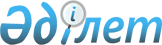 О внесении изменений в приказ Министра обороны Республики Казахстан от 20 июля 2017 года № 371 "Об утверждении Правил отбора военнослужащих Вооруженных Сил Республики Казахстан для подготовки в иностранных военных учебных заведениях"Приказ Министра обороны Республики Казахстан от 17 июня 2019 года № 475. Зарегистрирован в Министерстве юстиции Республики Казахстан 1 июля 2019 года № 18953
      ПРИКАЗЫВАЮ:
      1. Внести в приказ Министра обороны Республики Казахстан от 20 июля 2017 года № 371 "Об утверждении Правил отбора военнослужащих Вооруженных Сил Республики Казахстан для подготовки в иностранных военных учебных заведениях" (зарегистрирован в Реестре государственной регистрации нормативных правовых актов за № 15539, опубликован в Эталонном контрольном банке нормативных правовых актов Республики Казахстан в электронном виде от 4 сентября 2017 года), следующие изменения:
      в Правилах отбора военнослужащих Вооруженных Сил Республики Казахстан для подготовки в иностранных военных учебных заведениях, утвержденных указанным приказом:
      абзац первый пункта 3 изложить в следующей редакции:
      "3. Отбор на обучение в иностранные ВУЗы, реализующие образовательные программы высшего военного образования, осуществляется из числа военнослужащих, проходящих обучение на первом курсе военных учебных заведений, подведомственных Министерству обороны Республики Казахстан (далее – ВУЗ МО РК), изъявивших желание продолжить обучение в иностранных ВУЗах на основании рапорта, поданного на имя начальника ВУЗа МО РК, до 20 августа года отбора.";
      пункты 4, 5 и 6 изложить в следующей редакции:
      "4. Комиссия по отбору военнослужащих в иностранные ВУЗы (далее – комиссия) создается приказом Министра обороны Республики Казахстан до 10 августа года отбора.
      5. Председателем комиссии назначается один из числа заместителей главнокомандующих видами Вооруженных Сил Республики Казахстан, заместителем председателя – является начальник ВУЗа МО РК.
      6. В состав комиссии включаются представители профильных структурных подразделений Министерства обороны Республики Казахстан, Генерального штаба Вооруженных Сил Республики Казахстан. 
      Секретарем комиссии является представитель ВУЗа без права голоса.
      Секретарь комиссии, обеспечивает ведение протокола по форме, согласно приложению, к настоящим Правилам (далее – протокол).";
      пункт 10 изложить в следующей редакции:
      "10. Решение комиссии об отборе на учебу либо отказе, с указанием анкетных данных военнослужащих, представляется в структурное подразделение Министерства обороны Республики Казахстан, курирующее вопросы военного образования.";
      подпункты 2) и 3) пункта 13 изложить в следующей редакции:
      "2) на втором этапе – проводится тестирование по языку обучения на котором будет обучаться военнослужащий в зарубежной организации образования. Тестирование по языку обучения проводится для определения уровня владения языком обучения поступающих. Тестовые вопросы составляются с учетом программы основного среднего образования и состоят из 20 вопросов, 1 вопрос приравнивается к 1 баллу;
      3) на третьем этапе – осуществляется конкурсный отбор. Конкурсный отбор включает составление рейтинга поступающих от максимального до минимального рейтингового балла и проводится приемной комиссией. Для обучения направляются поступающие, находящиеся в рейтинге с первого номера по номер, соответствующий количеству выделенных мест по плану набора.";
      пункты 15, 16 и 17 изложить в следующей редакции:
      "15. При поступлении в иностранные ВУЗы преимущество имеют выпускники Республиканских школ "Жас улан" обучившиеся в указанном учебном заведении свыше пяти лет.
      16. В случаях предъявления иностранным ВУЗом более высоких медицинских требований к состоянию здоровья, до 25 августа года отбора военнослужащие подлежат направлению на внеочередное стационарное (амбулаторное) медицинское освидетельствование в соответствии с Правилами проведения военно-врачебной экспертизы в Вооруженных Силах Республики Казахстан, утвержденными приказом Министра обороны Республики Казахстан от 2 июля 2015 года № 373 (зарегистрирован в Реестре государственной регистрации нормативных правовых актов за № 11846).
      17. Итоги отбора оформляются протоколом, результаты которого являются основанием для издания приказа Министра обороны Республики Казахстан о направлении в иностранные ВУЗы.";
      пункт 21 изложить в следующей редакции:
      "21. Военнослужащие, отобранные для продолжения обучения в иностранные ВУЗы, учитываются в списках личного состава ВУЗа МО РК. Военнослужащие обеспечиваются положенными видами довольствия в соответствии с международными договорами Республики Казахстан и контрактами, а также приглашением на обучение.".
      2. Департаменту кадров и военного образования Министерства обороны Республики Казахстан в установленном законодательством Республики Казахстан порядке обеспечить:
      1) государственную регистрацию настоящего приказа в Министерстве юстиции Республики Казахстан;
      2) направление настоящего приказа в Республиканское государственное предприятие на праве хозяйственного ведения "Институт законодательства и правовой информации Республики Казахстан" Министерства юстиции Республики Казахстан для официального опубликования и включения в Эталонный контрольный банк нормативных правовых актов Республики Казахстан на казахском и русском языках в течение десяти календарных дней со дня государственной регистрации;
      3) размещение настоящего приказа на интернет-ресурсе Министерства обороны Республики Казахстан после его первого официального опубликования;
      4) направление сведений в Юридический департамент Министерства обороны Республики Казахстан об исполнении мероприятий, предусмотренных подпунктами 1), 2) и 3) настоящего пункта в течение десяти календарных дней со дня государственной регистрации.
      3. Контроль за исполнением настоящего приказа возложить на заместителя Министра обороны Республики Казахстан генерал-майора Дандыбаева Т.Т.
      4. Настоящий приказ довести до должностных лиц в части, их касающейся.
      5. Настоящий приказ вводится в действие по истечении десяти календарных дней после дня его первого официального опубликования.                                      ПРОТОКОЛ № ____
      заседания отборочной (апелляционной) комиссии ___________________________________
                               (наименование органа, при котором создается комиссия)
о прохождении отбора (отказе) в __________________________________________________
                                           (наименование ВУЗа)
Комиссия в составе: председателя ________________ заместителя председателя __________
членов: ________________________________________________________________________
на своем заседании рассмотрела, изучила кандидатов и постановила:
      Председатель комиссии: _________________________________________________________
                               (воинское звание, инициал имени и фамилия)
Члены комиссии: _______________________________________________________________
                               (воинское звание, инициал имени и фамилия)
Секретарь комиссии: ____________________________________________________________
                               (воинское звание, инициал имени и фамилия)
					© 2012. РГП на ПХВ «Институт законодательства и правовой информации Республики Казахстан» Министерства юстиции Республики Казахстан
				
      Министр обороны
Республики Казахстан
генерал-майор 

Н. Ермекбаев
Приложение
к Правилам отбора
военнослужащих
Вооруженных Сил
для подготовки
в иностранных военных
учебных заведенияхФорма
№ п/п
Ф.И.О. (при его наличии)
Число, месяц и год рождения
Национальность
Подразделение
Средний балл успеваемости
Результаты тестирования языка обучения
Решение комиссии